                                                                           Приложение  № 1 к  Постановлению                                                                           администрации        города    Канска                                                                           от «06» 05. 2013г. № 586                                                          Переченьземельных     участков,      государственная    собственность    на    которые    не разграничена,   возможных   для   предоставления   физическим  и юридическим                                        лицам  для  организации  Ярмарок.Приложение № 2 к постановлениюАдминистрации г. Канска от 06.05.2013 № 586Схема размещения Ярмарок на территории г. Канска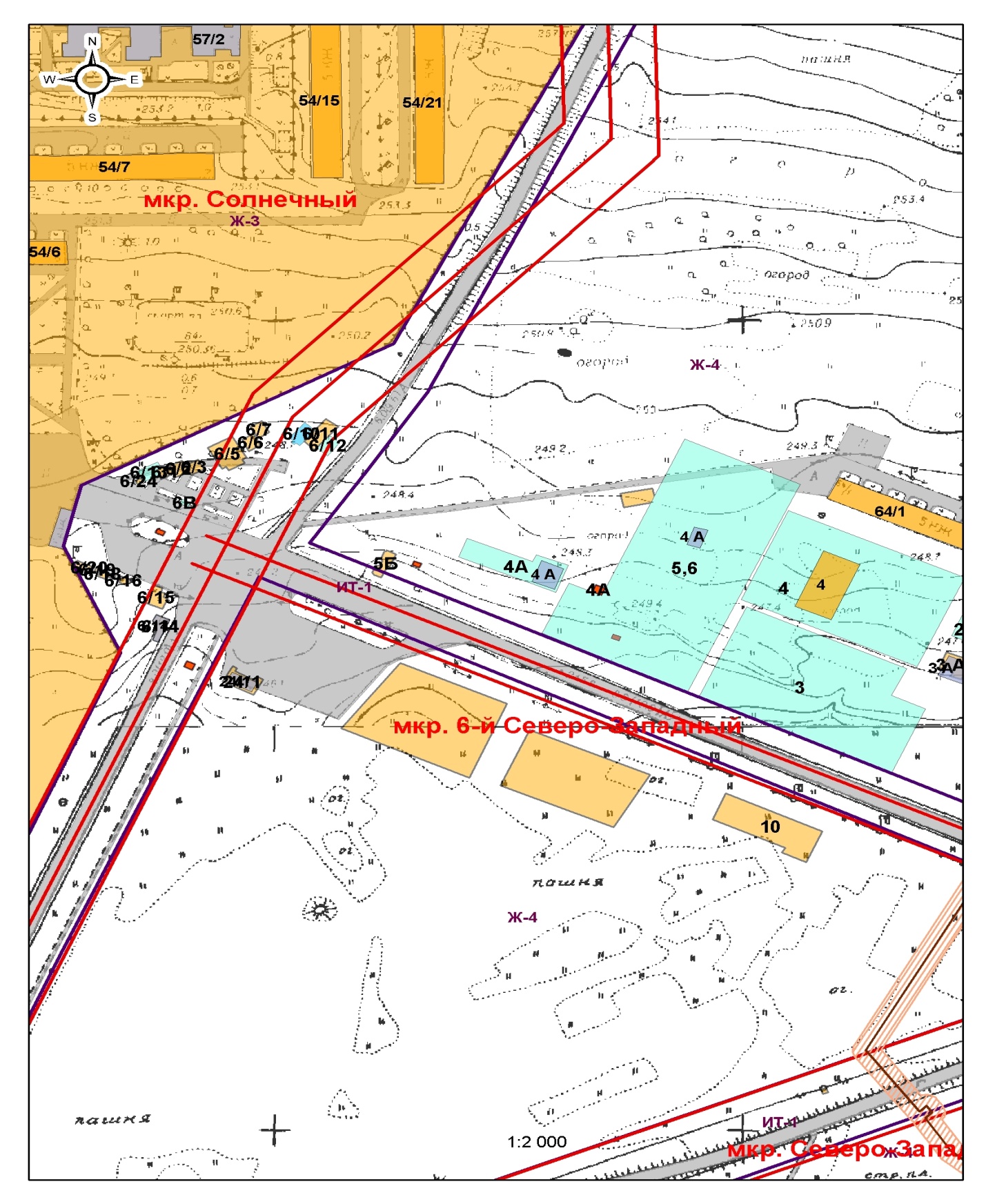 Приложение № 2 к постановлениюАдминистрации г. Канска от 06.05.2013 № 586Схема размещения Ярмарок на территории г. Канска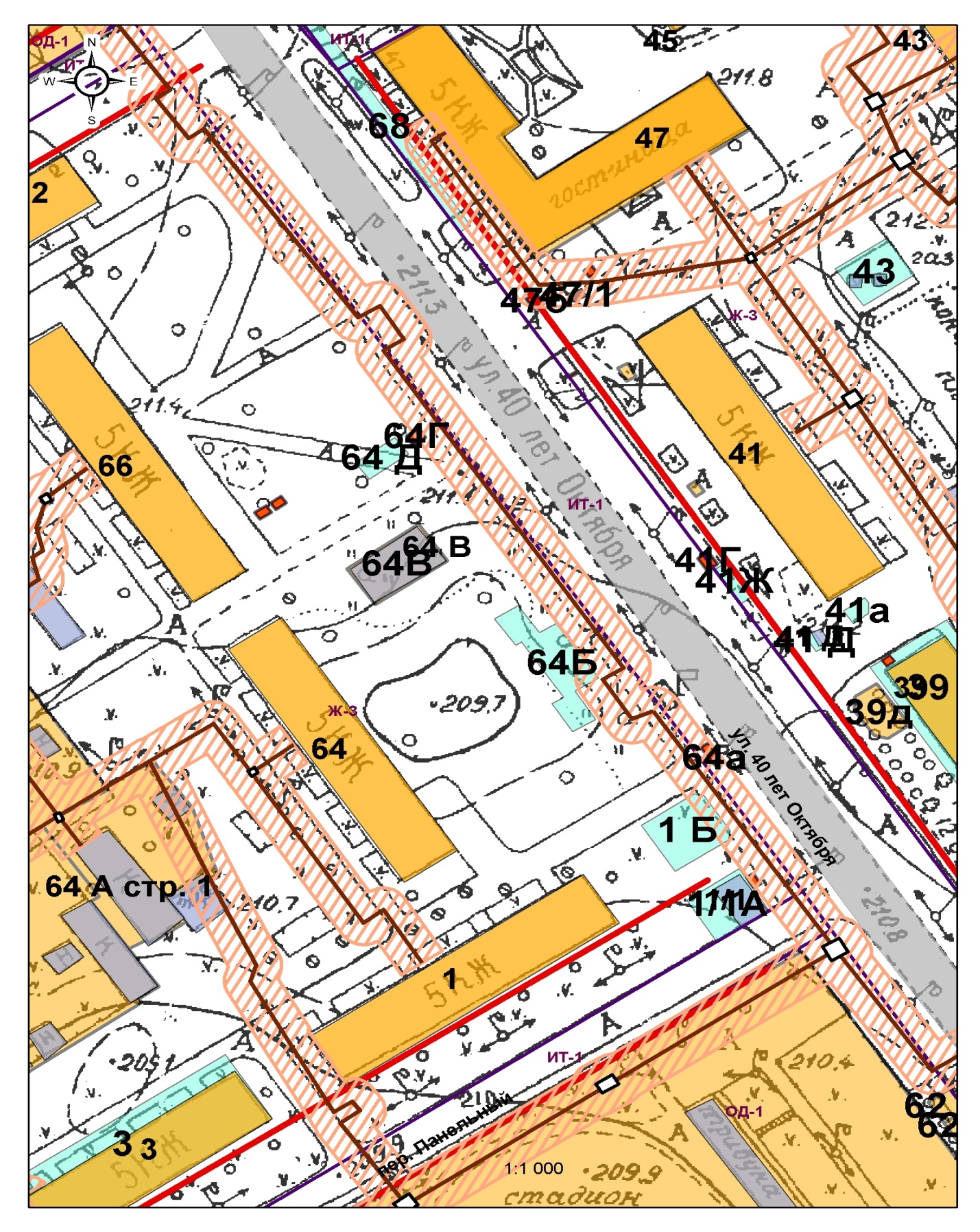 Приложение № 2 к постановлениюАдминистрации г. Канска от 06.05.2013 № 586Схема размещения Ярмарок на территории г. Канска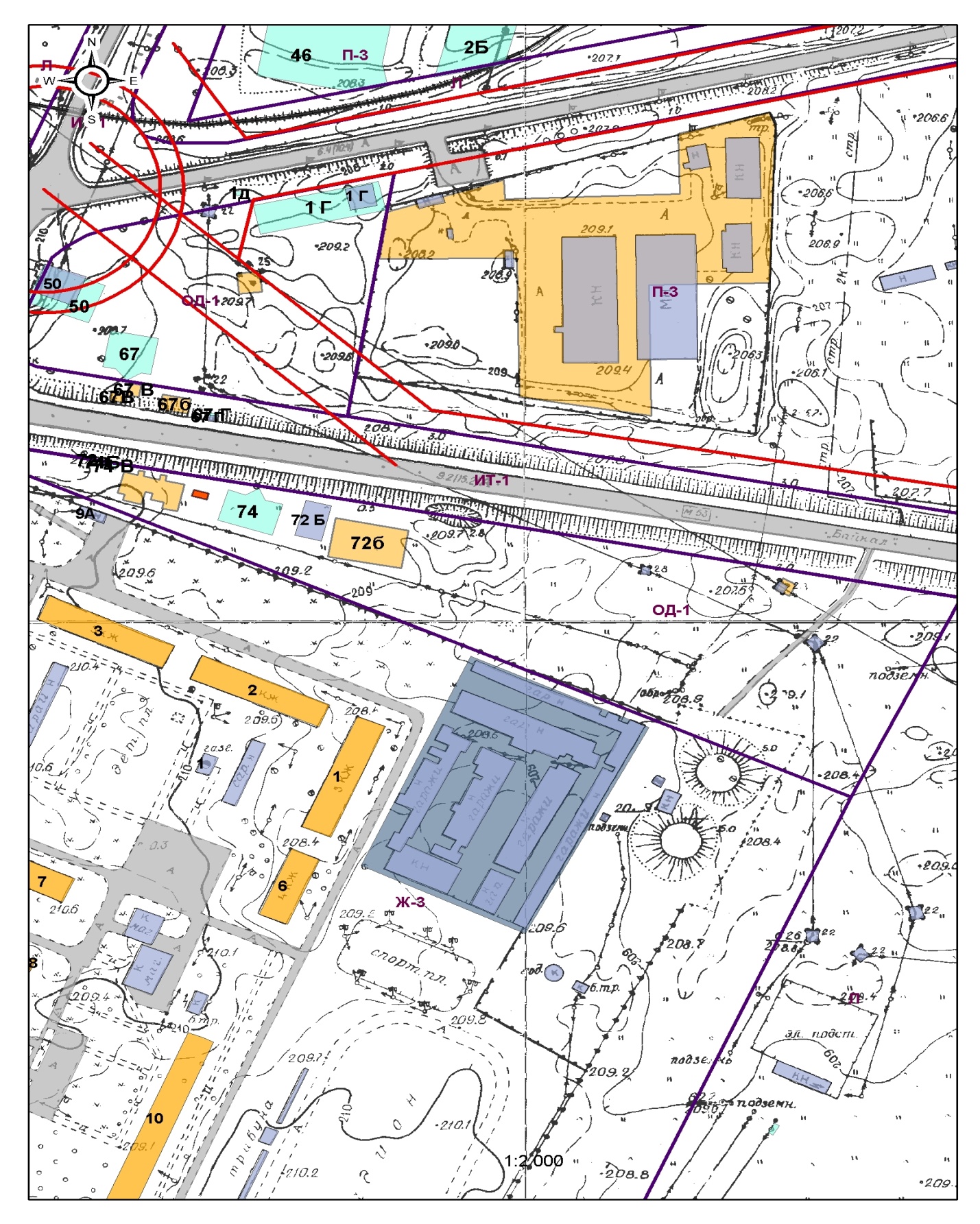 № п/п            Адресный    ориентир   земельного   участкаОриентировочная         площадь       земельного         участка           кв.м.   1                                                  2              3   1мкр. 6-й Северо-Западный, напротив нежилого здания № 4А           900   2ул. 40 лет Октября, напротив магазина «Мясо-Молоко»  №64В ,  ООО Дельта           300   3ул. Окружная, напротив Канск-12 4-й городок           1500№ п/п            Адресный    ориентир   земельного   участкаОриентировочная         площадь       земельного         участка           кв.м.   1                                                  2              3   1мкр. 6-й Северо-Западный, напротив нежилого здания № 4А           900№ п/п            Адресный    ориентир   земельного   участкаОриентировочная         площадь       земельного         участка           кв.м.   1                                                  2              3   1Ул. 40 лет Октября, напротив магазина «Мясо-Молоко» № 64В, ООО «Дельта»           300№ п/п            Адресный    ориентир   земельного   участкаОриентировочная         площадь       земельного         участка           кв.м.   1                                                  2              3   1Ул. Окружная, напротив Канск-12 4-й городок           1500